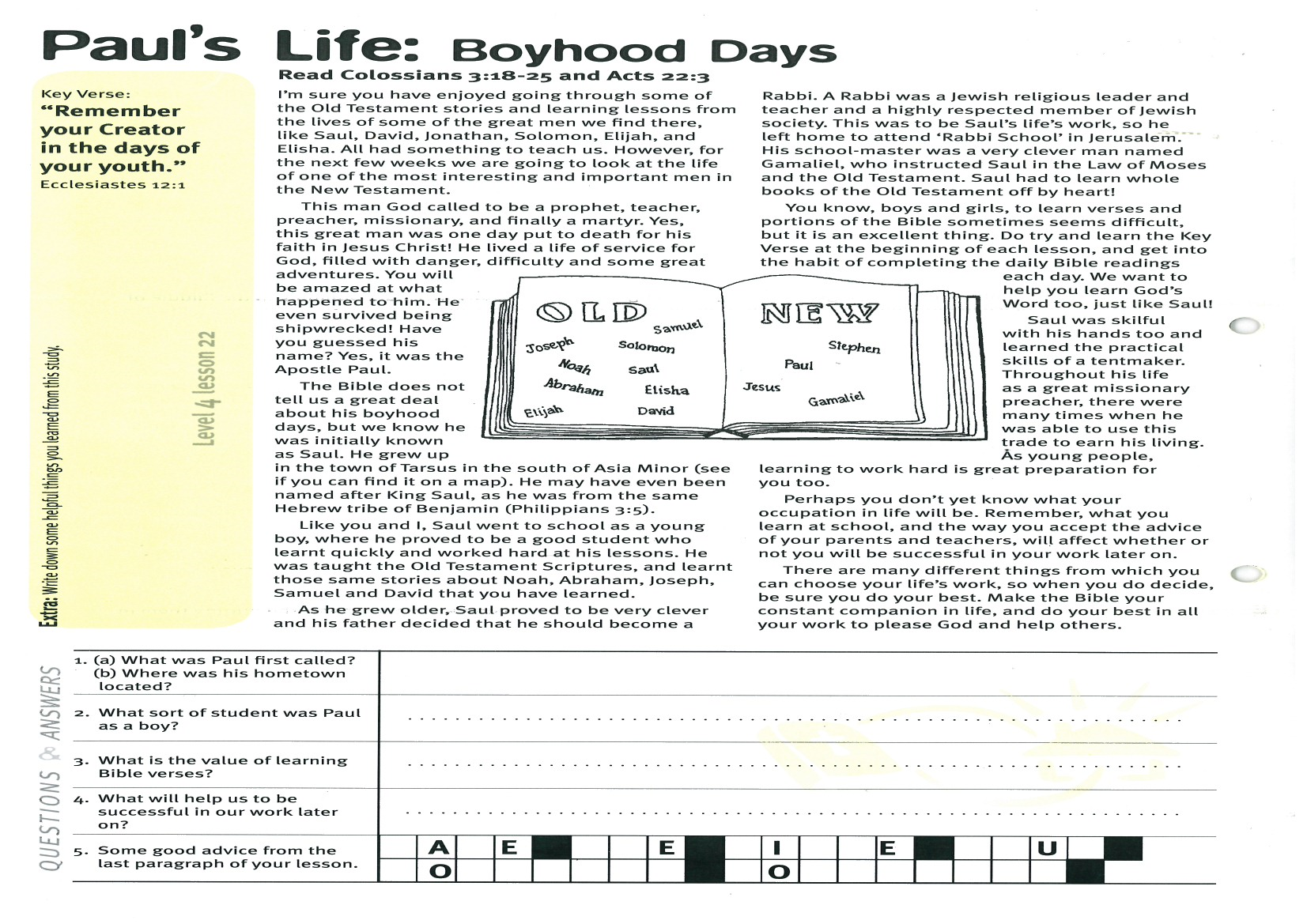 1.  How were the Children of Israel to be different from others?  2.  How did the ‘Man with the sword’ describe himself?3.  What great promise was given to Joshua?4.  What was required for this great victory to happen?5. (a) Who were saved out of Jericho?  (b) How can we be saved?1.  (a) What was Paul first called? (b) Where was his hometown located?2.  What sort of student was Paul as a boy?3. What is the value of learning Bible verses? 4.  What will help us to be successful in our work later on?5.  Some good advice from the last paragraph of your lesson:1.  What were the Christians busily doing after Jesus ascended, and the Holy Spirit had come down?2.  What was Saul entrusted to do?3.  Why was Stephen hated so much by the Jews?4.  How did Stephen treat his enemies?   5.  What is a martyr?1.  Why did Saul hate the Christians so much?2.  Why was Saul going to the city of Damascus? (Add vowels)T __      __ M P R __ S __ N       C H R __ S T __ __ N S
 3.  Why do you think Jesus spoke to Saul the way He did?4.  What great change came over Saul’s life?  5.  Did you learn anything special from this study? If so, what?